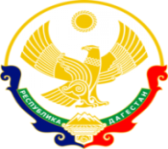 МИНИСТЕРСТВО ОБРАЗОВАНИЯ И НАУКИ РЕСПУБЛИКИ ДАГЕСТАНМКОУ «Бугленская СОШ имени Ш.И.Шихсаидова»Россия, республика Дагестан, 368210, Буйнакский район село Буглен, ул. Спортивная 6,  e-mail :buglen_school@mail.ru    ОГРН:1030500714793 ИНН:050700966724ноября в Республике Дагестан стартовала акция«Зеленые километры»по инициативе Главы Республики Дагестан В. Васильева.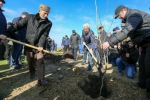 24 ноября администрацияМКОУ «Бугленская СОШ им. Ш. И. Шихсаидова» в рамках республиканской акции«Зеленые километры» провела  акцию « Посади  свое дерево». Все желающие имели возможность посадить свое дерево в будущем школьном саду имени Ш. И. Шихсаидова – видного общественного и политического лидера республики Дагестан, инициатором создания «Сада Ш. И. Шихсаидова»  стала «Почетный  гражданин Буйнакского района», заслуженный работник государственной службы РД, заслуженный работник культуры Российской Федерации Джамбулатова Разия Исаевна.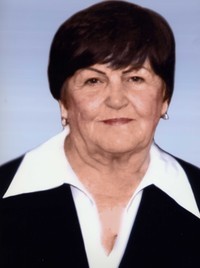                          «Сад  Ш.И.Шихсаидова»         к 90 – летию Ш.И.ШИХСАИДОВА. 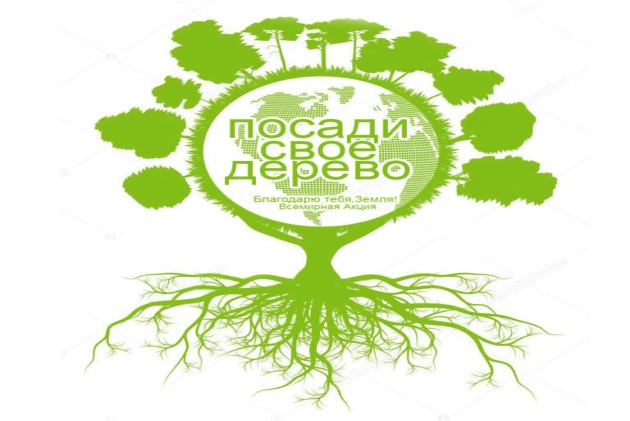 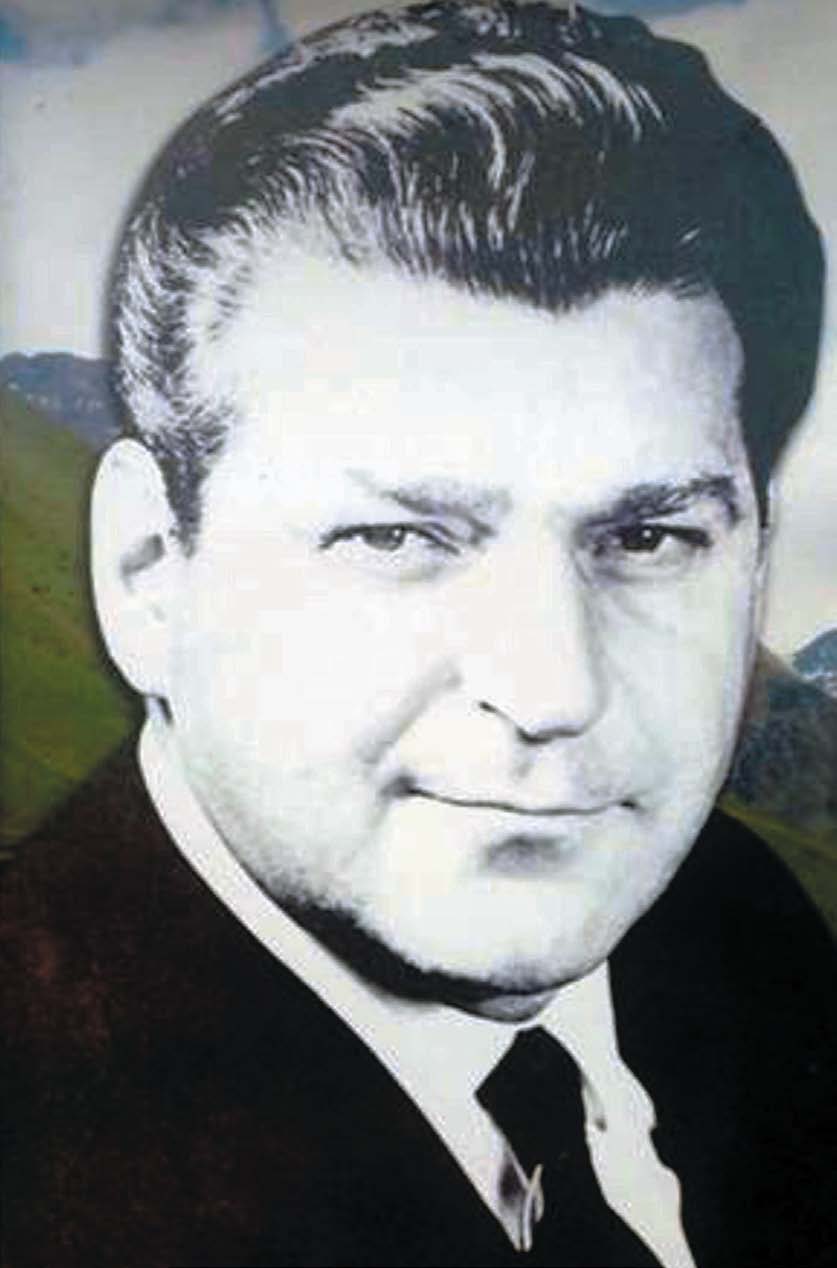 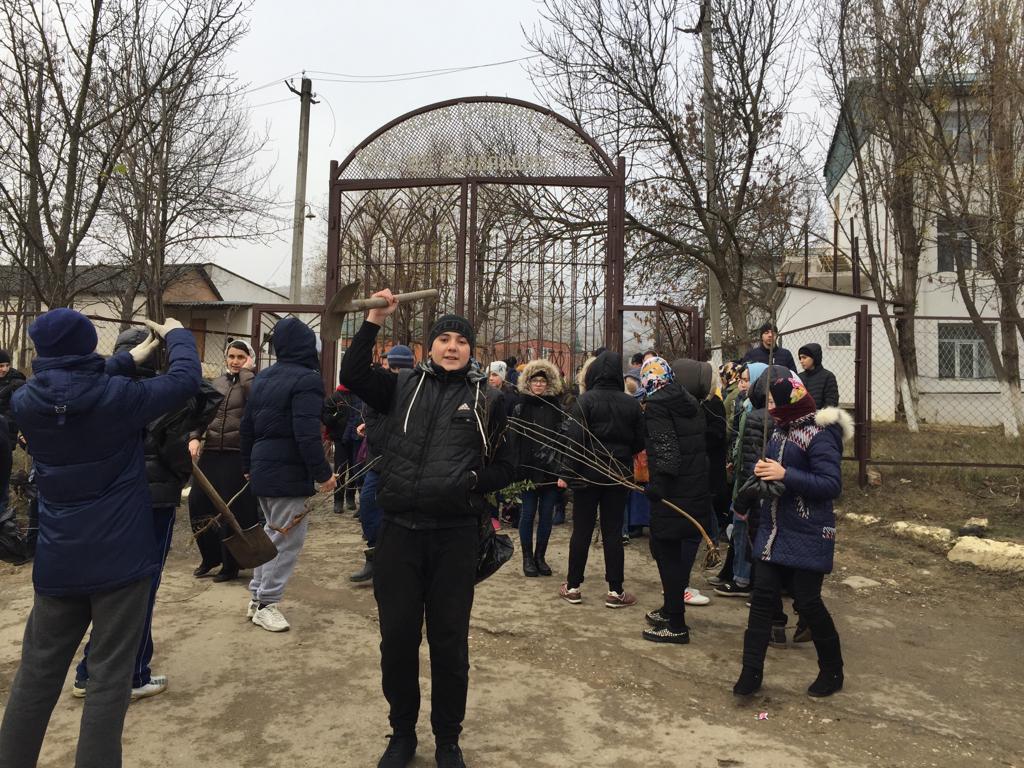 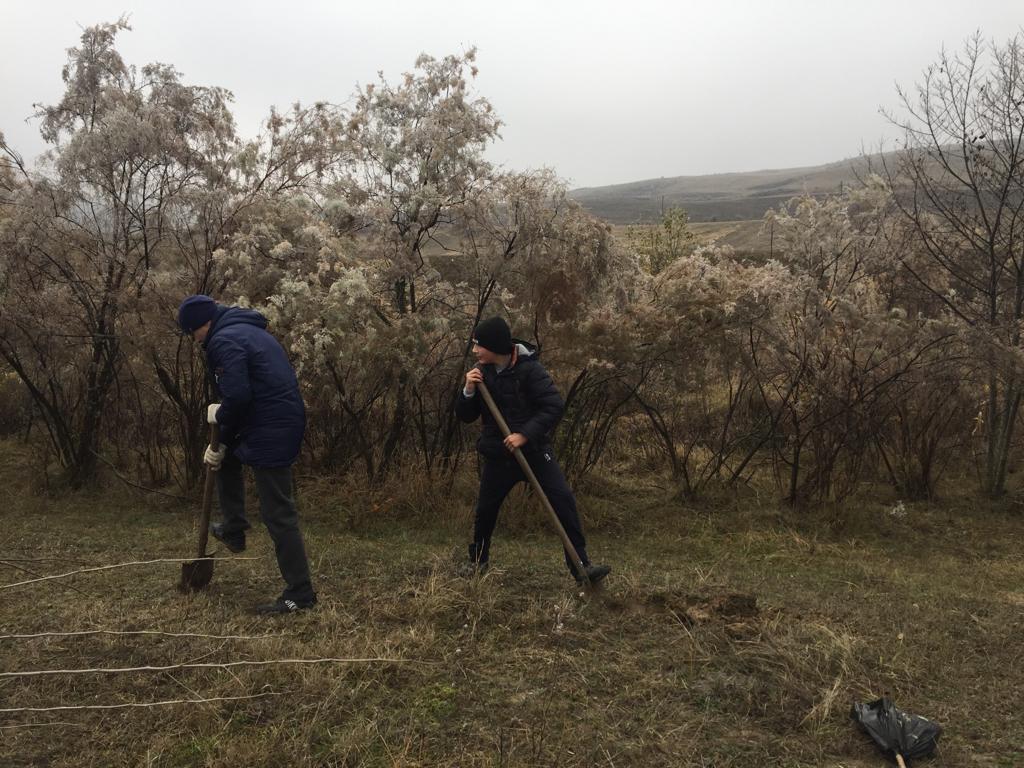 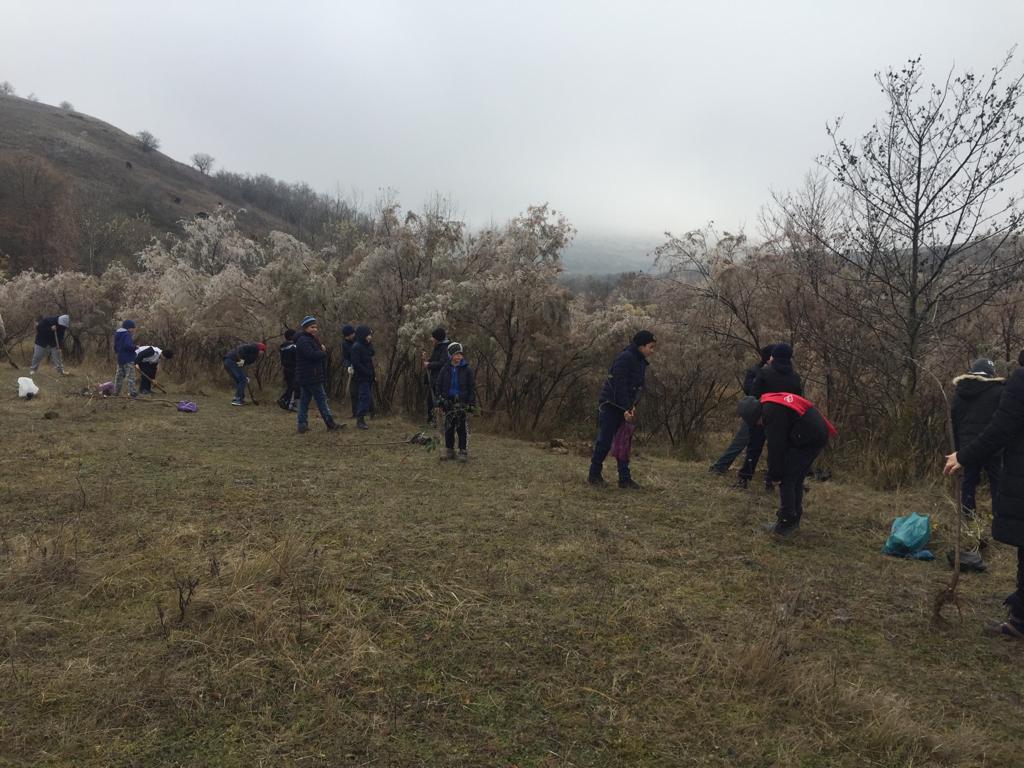 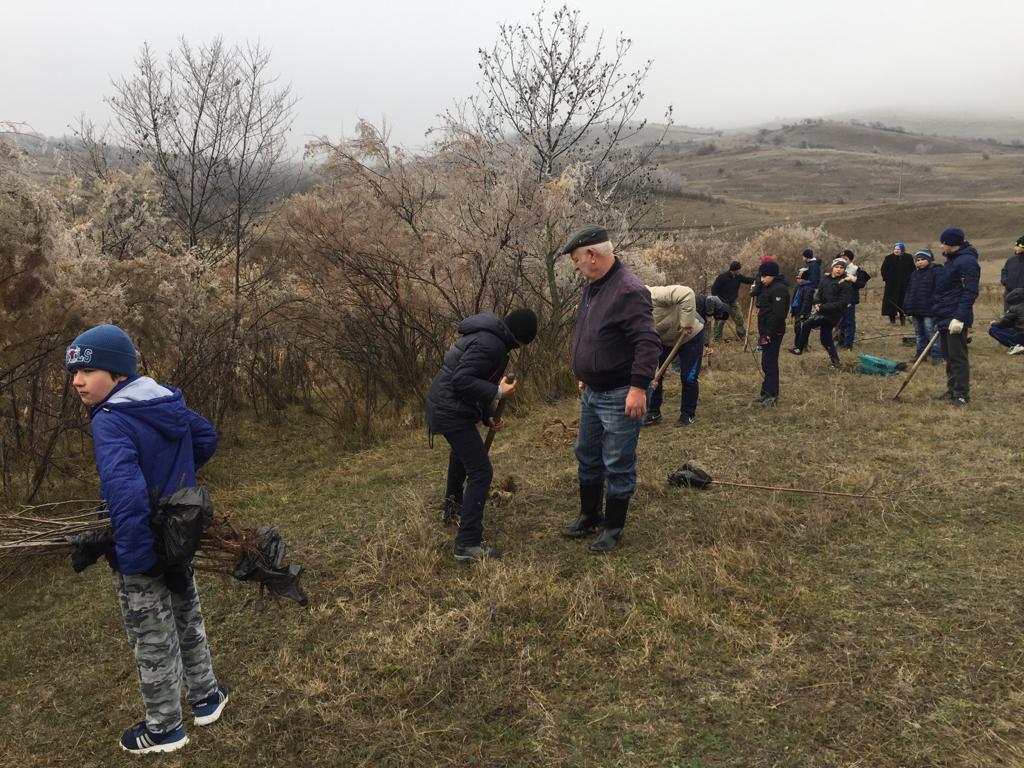 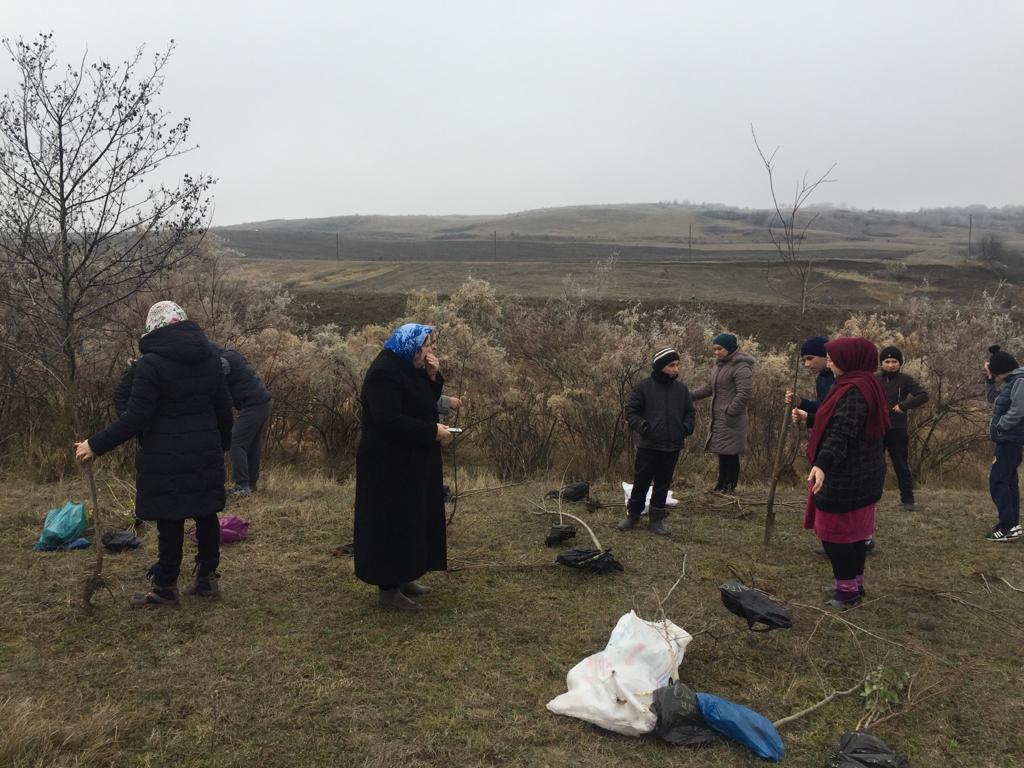 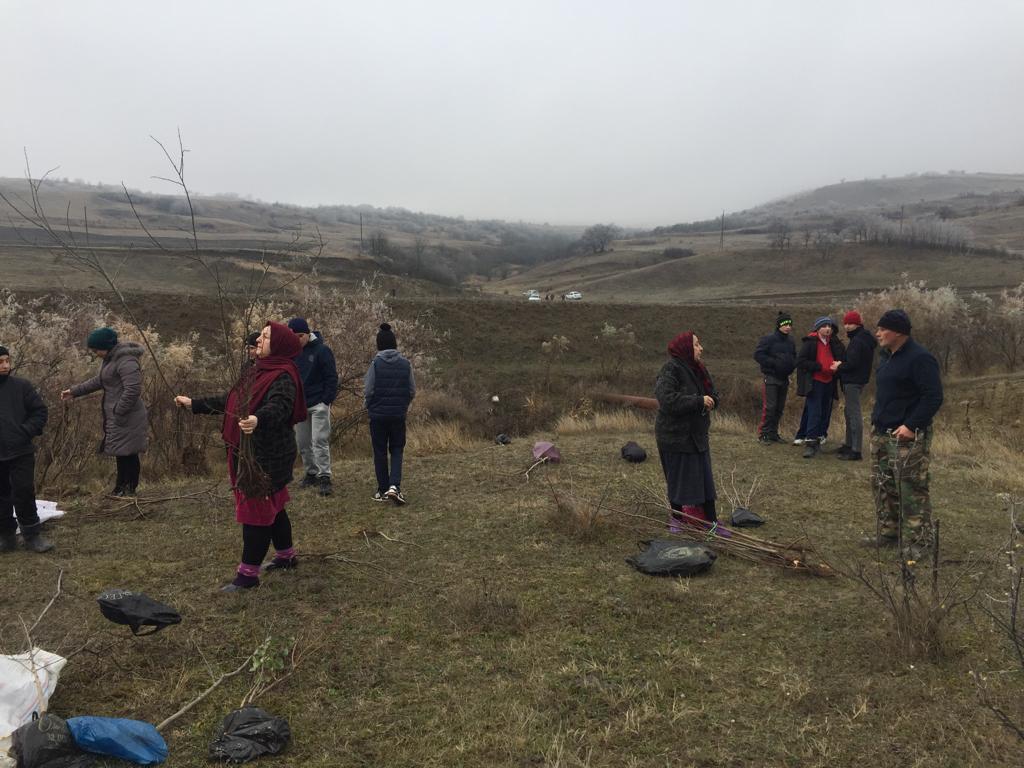 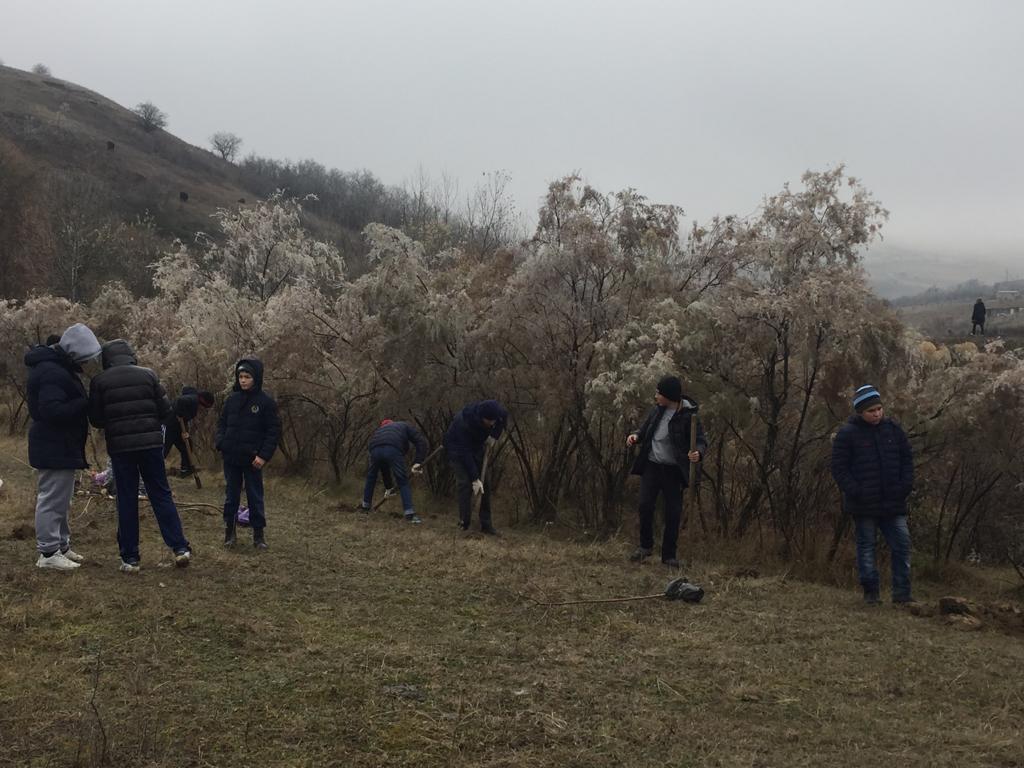 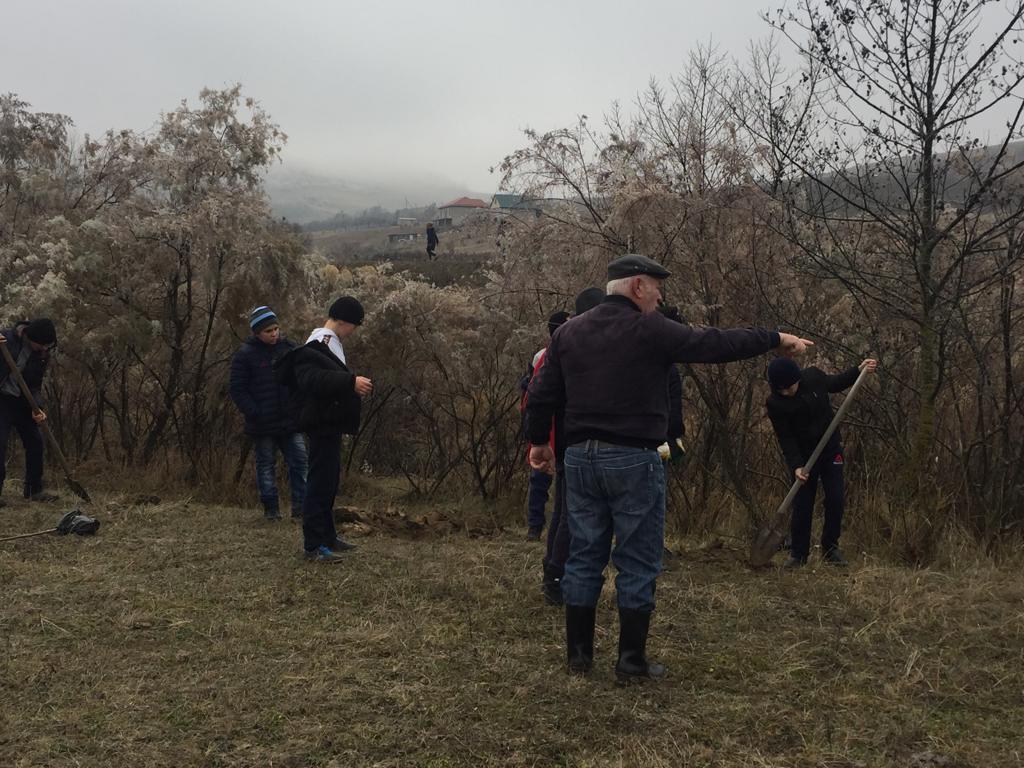 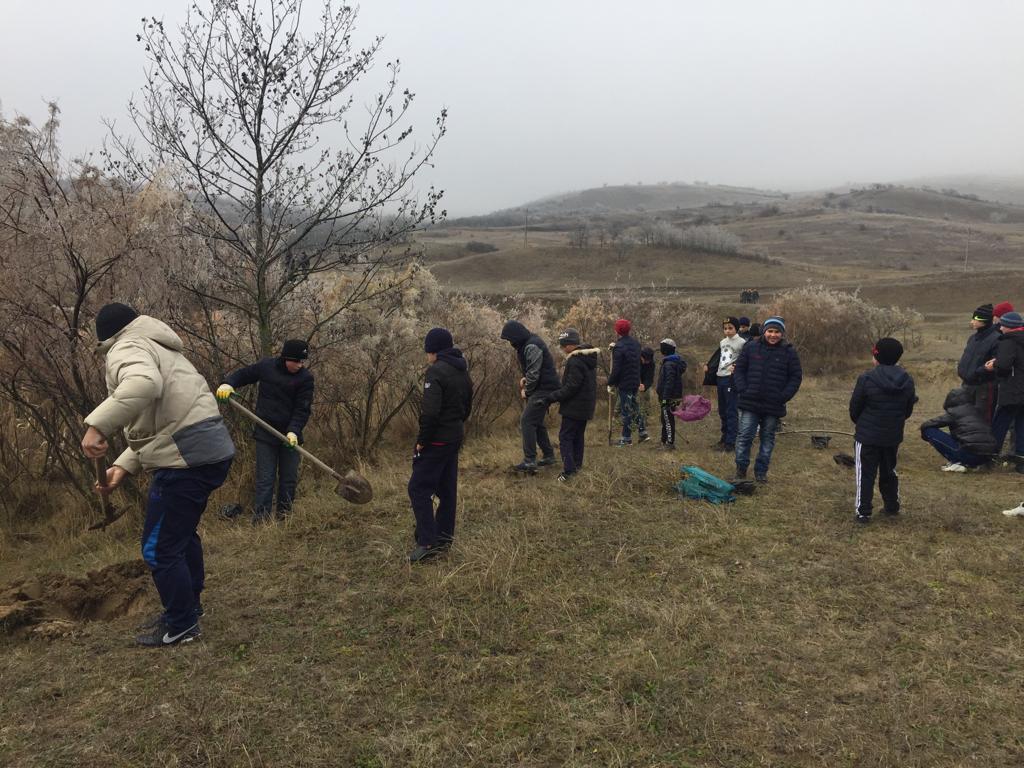 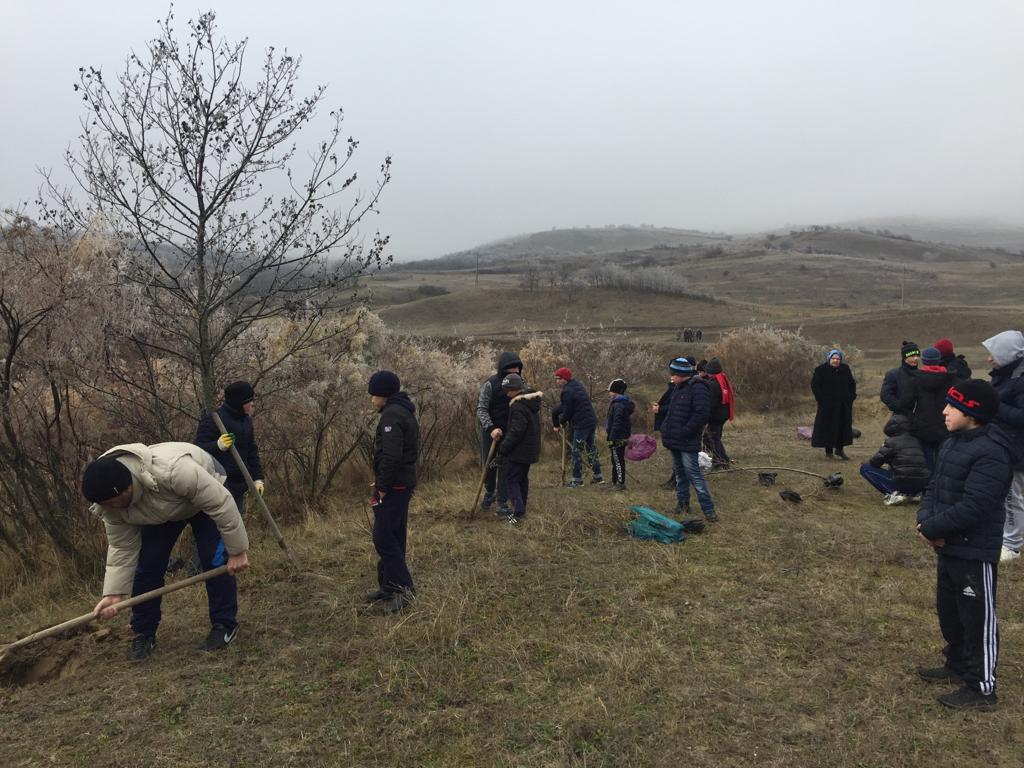 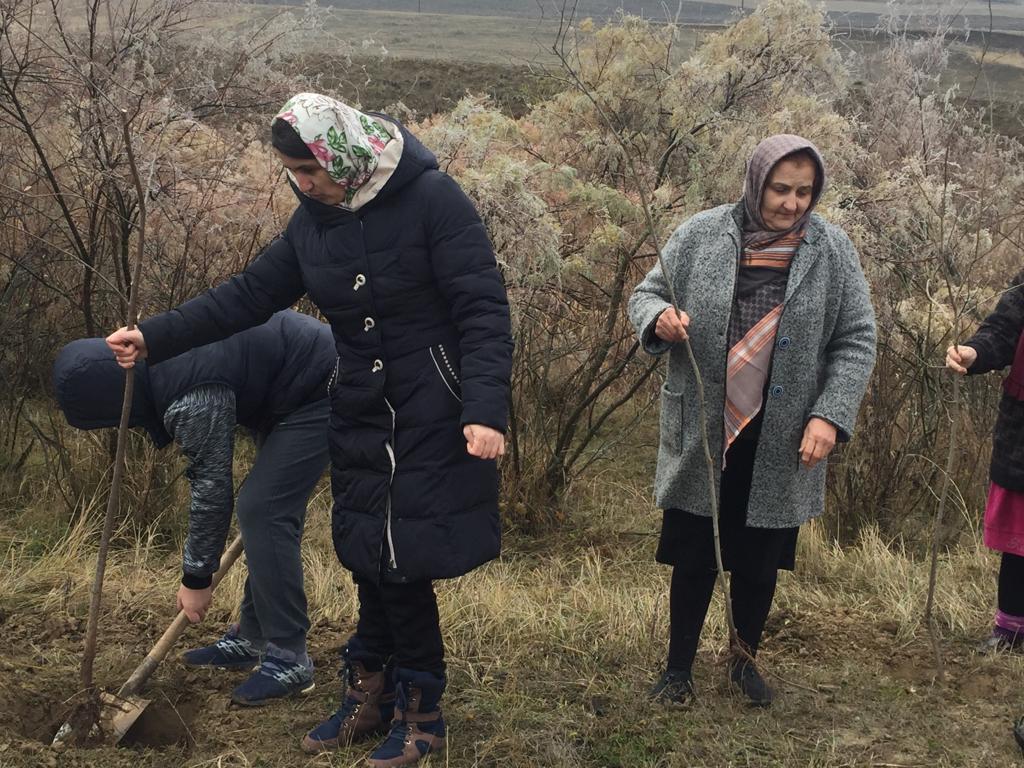 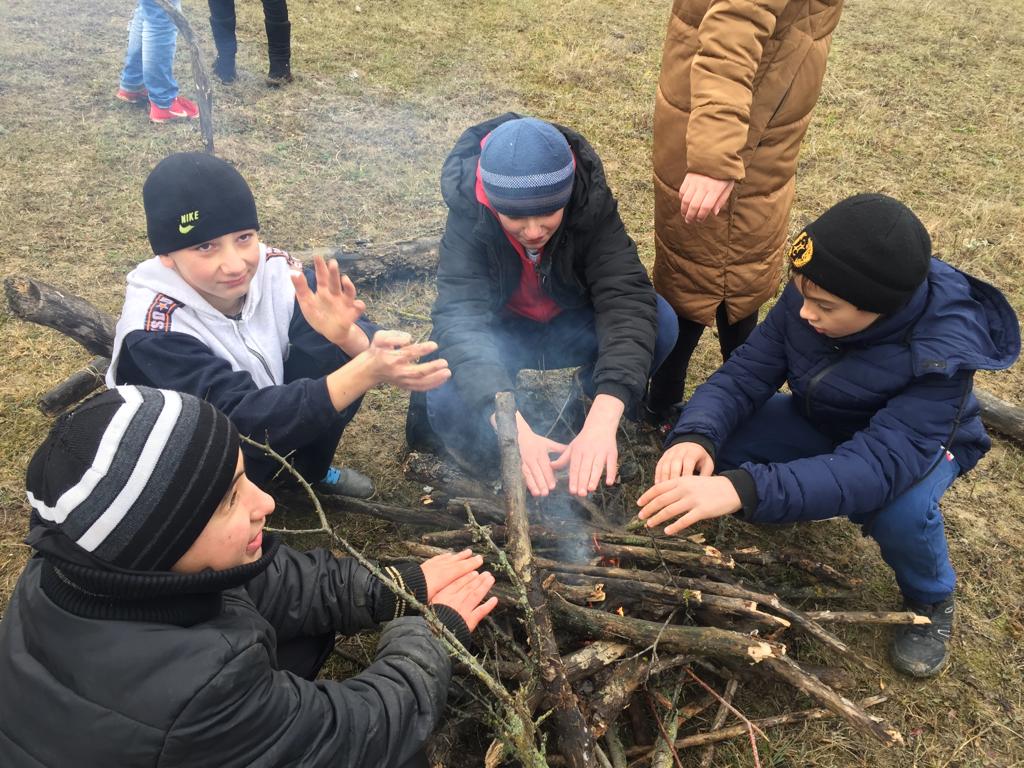 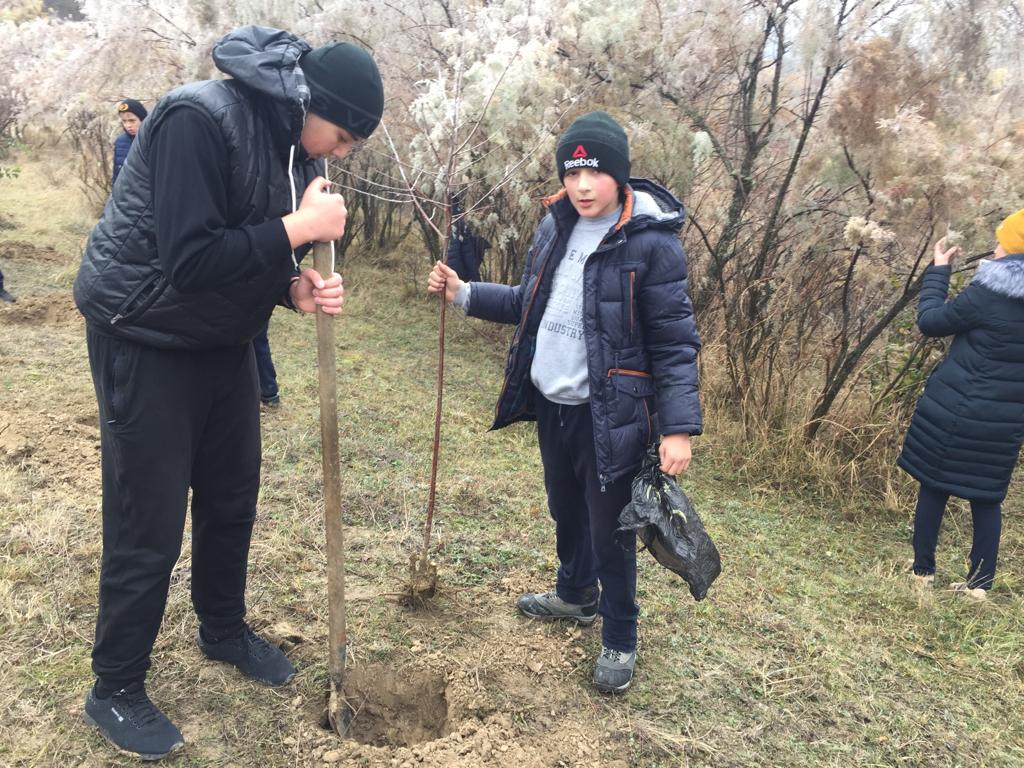 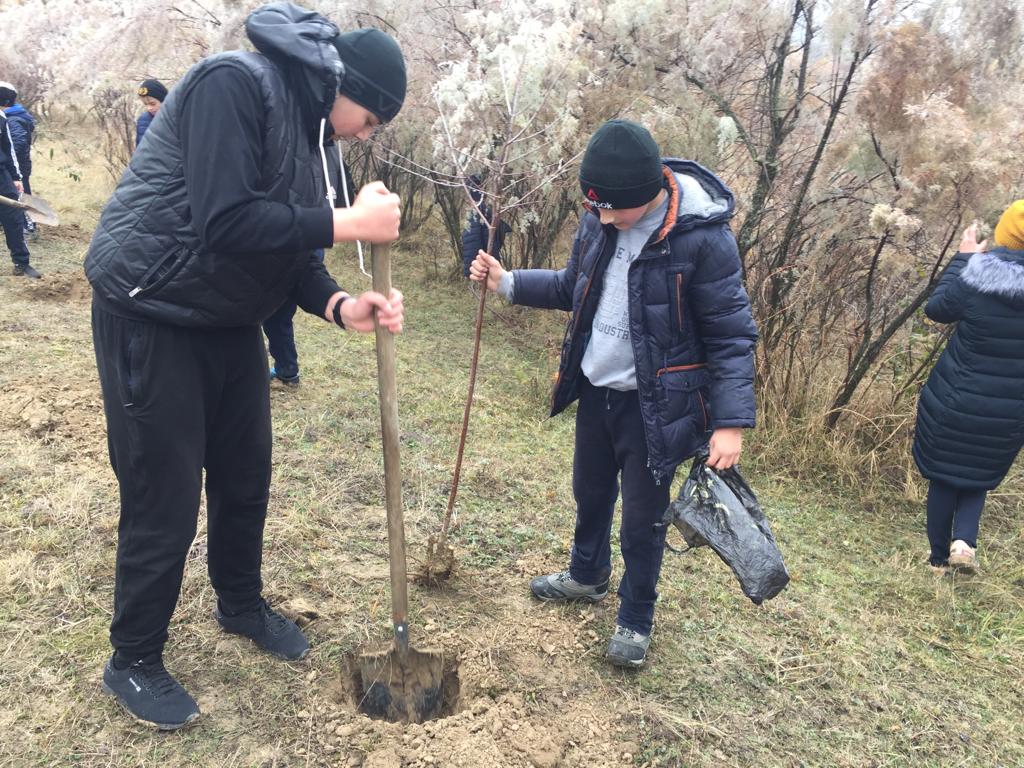 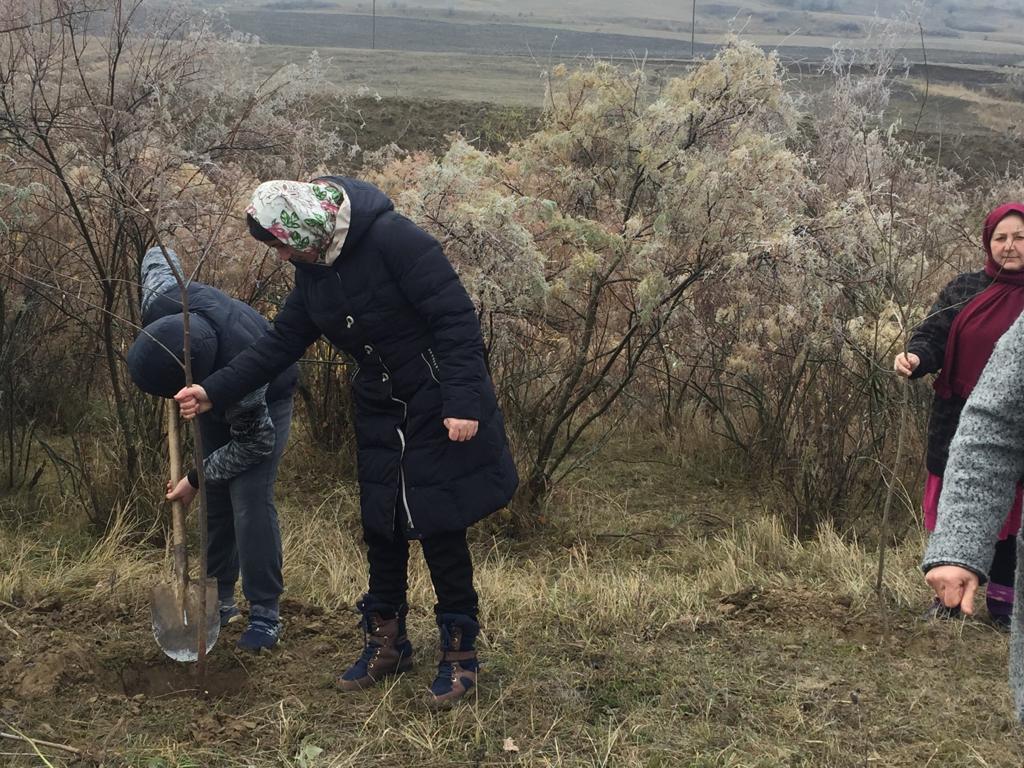                     Заместитель директора по ВР_____Джахбарова Д.Г